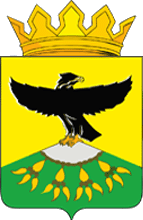 РЕСПУБЛИКА ДАГЕСТАНМУНИЦИПАЛЬНОЕ КАЗЕННОЕ ОБЩЕОБРАЗОВАТЕЛЬНОЕ УЧРЕЖДЕНИЕ « 2-ЦОВКРИНСКАЯ СРЕДНЯЯ ОБЩЕОБРАЗОВАТЕЛЬНАЯ ШКОЛА ИМЕНИ МАГРАМОВА В.М.» 368390 , с. Цовкра-2, ул. Э. Капиева д. 1,  Кулинский район РД, E-mail: 2-Sovkra@mail.ru Тел.: 8(928) 551 19 95                                                        ИНН 0518001564, КПП 051801001, ОГРН 1060521002519________________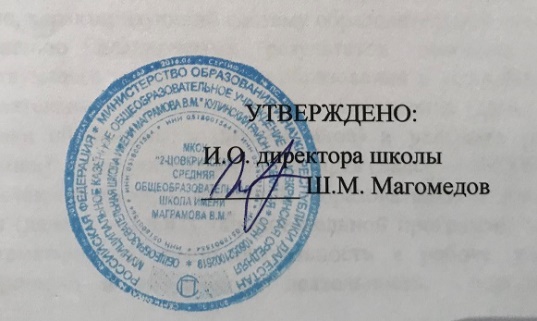 Принято	В качестве локального акта	                                          Общим собранием работников                                      Образовательного учрежденияПоложение о педагогическом совете общеобразовательнойз организацииОбщие положения1.1. Настоящее положение разработано на основе Федерального закона от 29.12.2012 № 273-ФЗ ”06 образовании в Российской Федерации”, Устава Муниципального казенного общеобразовательного учреждения 2-Цовкринской средней общеобразовательной школы им. Маграмова В.М. (далее — ОО).1.2. Педагогический совет является коллегиальным органом управления ОО.1.3. Педагогический совет образуют сотрудники ОО занимающие должности педагогических и руководящих работников согласно Номенклатуре должностей педагогических работников организаций, осуществляющих образовательную деятельность, должностей руководителей-образовательных организаций, утв. Постановлением правительства РФ от 08.08.2013 № 678. Каждый педагог с момента приема на работу до расторжения трудового договора является членом педагогического совета.А Председателем педагогического совета ОО по должности является руководитель.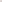 Руководитель ОО своим приказом назначает на учебный год секретаря педагогического Совета.1.5. Заседания педагогического совета являются открытыми: на них могут присутствовать представители всех групп участников образовательных отношений: родители, педагоги, представители Учредителя, а также заинтересованные представители органов государственной власти (местного самоуправления), общественных объединений.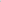 Задачи педагогического совета2.1. Способствовать реализации принципа сочетания единоначалия и коллегиальности при управлении 00.2.2. Разрабатывать и обсуждать программы, проекты и планы развития 00, в том числе долгосрочные, среднесрочные и краткосрочные.2.3. Разрабатывать и принимать образовательные программы и учебные планы2.4. Рассмотрение организации и осуществление образовательного процесса в соответствии с настоящим Уставом, полученной лицензией, свидетельством о государственной аккредитации и Законом РФ ”06 образовании“;2.5. Участвовать в разработке дополнительных общеобразовательных программ 00.2.6. Разрабатывать практические решения, направленные на реализацию основных и дополнительных общеобразовательных программ образовательной организации.2.7. Участвовать в разработке локальных актов образовательной организации, регламентирующих-организм осуществление о назывательной деятельности в ОО.2.8. Рассматривать предложения об использовании в ОО технических и иных средств обучения, методов обучения и воспитания, согласовывать решения по указанным вопросам.2.9. Рассматривать и вырабатывать предложения по улучшению деятельности педагогических организаций и методических объединений. Организовывать научно-методическую работу, в том числе участвовать в организации и проведении научных и методических мероприятий.2.10. Осуществлять текущий контроль успеваемости, промежуточной и государственной (итоговой) аттестации обучающихся; Осуществлять анализ качества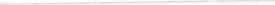 подготовки обучающихся установленным требованиям, соответствия применяемых форм, средств, методов обучения и воспитания возрастным, психофизическим особенностям, склонностям, способностям, интересам и потребностям обучающихся.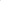 2.11. Анализировать деятельность участников образовательного процесса и структурных подразделений ОО в области реализации образовательных программ ОО.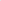 2.12. Изучать, обобщать результаты деятельности педагогического коллектива в целом и по определенному направлению.2.13. Рассматривать вопросы своевременности предоставления отдельным категориям обучающихся дополнительных мер социальной поддержки и видов материального обеспечения, предусмотренных действующим законодательством2.14. Рассматривать вопросы аттестации и поощрения педагогов.2.15. Представлять педагогов ОО к почетному званию”Заслуженный учитель Российской Федерации“ и почетному знаку ”Почетный работник общего образования РФ”.2.16. Принимать решение о допуске обучающихся к промежуточной и итоговой аттестации, о переводе учащихся в следующий класс, а также с образовательной программы предыдущего уровня на следующий уровень общего образования2.17. Представлять обучающихся к наложению мер дисциплинарного взыскания.2.18. Решать вопрос о переводе учащихся из класса в класс ”условно”, об оставлении учащихся на повторный год обучения.2.19. Представлять обучающихся к поощрению и награждению за учебные достижения, а также за социально значимую деятельность в ОО.2.20. Рассмотрение и выработка предложений по улучшению работы по обеспечению питанием и медицинскому обеспечению обучающихся в целях охраны и укрепления здоровья детей и работников Образовательного учреждения;З. Регламент работы педагогического совета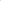 З. 1. Педагогический совет проводится не реже одного раза в учебную четверть.3.2. Тематика заседаний включается в годовой план работы ОО с учетом нерешенных проблем и утверждается на первом в учебном году заседании педагогического совета.3.З. Работой педагогического совета руководит председатель педагогического совета.В отсутствие председателя педагогического совета его должность замещает заместитель руководителя ОО по учебно-воспитательной работе.Решения принимаются открытым голосованием простым большинством голосов. Решения присутствовало не менее двух третей состава, и считаются принятыми, если за решение проголосовало более половины присутствовавших на заседании.Решения педагогического совета принимаются большинством голосов от числа присутствующих, носят рекомендательный характер и становятся обязательными для всех членов педагогического коллектива после утверждения руководителем ОО.Наряду с педагогическим советом, в котором принимают участие в обязательном порядке все педагогические работники ОО, проводятся малые педсоветы, касающиеся только работы педагогов отдельного уровня образования, параллели, класса. Как правило, на таких педагогических советах рассматриваются организационные вопросы по допуску учащихся к экзаменам, об организации итоговой аттестации учащихся, о переводе учащихся и т.п.Время, место и повестка дня заседания педагогического совета сообщается не позднее, чем за две недели до его проведения с целью подготовки каждого педагога к обсуждению темы и обнародуется секретарем педагогического совета в общественно доступных местах и посредством телекоммуникационных сетей.3.9. Для подготовки и проведения педагогического совета и инициативные группы педагогов, возглавляемые представителем администрации.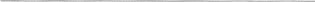 3.10. Заседания и решения педагогического совета протоколируются. Протоколы подписываются председателем педагогического совета и секретарем.З. 11. Протоколы заседаний и решений хранятся в канцелярии ОО.